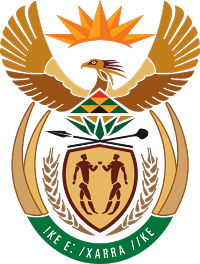 MINISTRY FOR COOPERATIVE GOVERNANCE AND TRADITIONAL AFFAIRSREPUBLIC OF SOUTH AFRICANATIONAL ASSEMBLYQUESTION FOR WRITTEN REPLYQUESTION NUMBER 911/2019911.	Mrs A M M Weber (DA) to ask the Minister of Cooperative Governance and Traditional Affairs:(1)	Whether her department has any programmes to ensure that low base revenue municipalities fulfil their constitutional obligations so that their residents may live in a clean and healthy environment; if not, why not; if so, what are the relevant details;(2)	what programmes and/or initiatives has her department implemented to ensure that indigenous trees on municipal land are protected from being chopped and sold as firewood?							NW2064E			REPLY:The information requested by the Honourable Member is not readily available in the Department. The information will be submitted to the Honourable Member as soon as it is availableThank you